AMEEN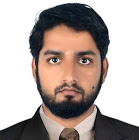 SAFETY OFFICER / MECHANICAL ENGINEER ameen.376040@2freemail.com  Whatsapp +971504753686 / +919979971283CAREER OBJECTIVECAREER OBJECTIVECAREER OBJECTIVETo work at maximum potential in challenging and dynamic environment, with opportunity to working with diverse group of people and enhancing my professional skills in Occupational Health and Safety utilizing my education, analytical skills and hard work that in turn contribute to the growth of the organization.EDUCATIONEDUCATIONTRAINING EXPERIENCETRAINING EXPERIENCETRAINING EXPERIENCECOMPANY	  : KERALA STATE RTC REGIONAL WORKSHOP [Kozhikode, Kerala] PERIOD	  : 08 JULY 2014 - 30 JULY 2014		DESIGNATION	  : In-plant Trainee	Summer internship at Regional Workshop-Kozhikode under the guidance of Works Manager, where periodic service and overhauling of Inline six-cylinder diesel engine, Synchromesh gear box, Drum brake system, Differential, Propeller shaft where done.PROJECTPROJECTPROJECTDEVELOPMENT OF SOFT PNEUMATIC ACTUATORExperimental studies on development of soft actuator using natural rubberExperiments conducted to study the probability of substituting synthetic materials used in making of soft actuator with India rubber which is less costly than the conventional material.Development of soft actuators using Ecoflex-0030Designed and developed bending actuator and linear actuator using platinum-catalysed silicon rubber.Fabricated a soft robotBuild a soft robot which moves on horizontal poles, using a combination of four bending actuators and a linear actuator.SKILLsSKILLsSKILLsLight vehicle manual driving license (UAE)Solid EdgePRO-E (Creo)ANSYSELECTIVE SUBJECTSELECTIVE SUBJECTSELECTIVE SUBJECTSHeat treatment and engineering alloysPower plant engineeringPneumatics and hydraulicsComposite materialsCERTIFICATIONSCERTIFICATIONSCERTIFICATIONSManaging Safety by Institution of Occupational Safety and Health (UK). Cert No:510117International Basic Plus by Medic First Aid (USA). Registry No:177857Level 1 International Award in Fire safety by HABC. Certificate No: FIR1215873ACHIEVEMENTS & AWARDSACHIEVEMENTS & AWARDSACHIEVEMENTS & AWARDSPublished a Journal paper in Indian Journal of Science and Technology under the title "Studies on Development of Soft Robotic bending actuator Using Natural Rubber”Won second place in the event Junkyard Wars, Mechanize Category, TECHTATVA 2014 - National Technical Festival of Manipal Institute of TechnologyWorked as member in organizing committee of Manipal Peace Convention 2015.PERSONAL DETAILSPERSONAL DETAILSPERSONAL DETAILSThe above information provided by me is true and have all the relevant documents to authenticate the same. Thanking you and looking forward for a favorable Reply.                                                                                                                                        Ameen